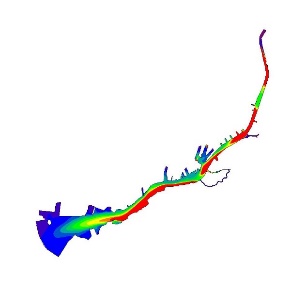 Course-PM 2020ACE085 Water systems and modelling (7.5 hp)Course purposeThe aim of the course is to provide students with an understanding of problem solving and modelling in the field of water systems.Learning objectives:Understand the hydraulic, hydrodynamic and pollutant transport processes in natural and constructed water systems Distinguish between different models, considering both simple and advanced models Be able to select and use an appropriate model for a given analysis to assess the quantity and quality of water, including model calibration, validation and uncertainty Evaluate appropriate input values for the model parameters of the models considered, and to appreciate the sensitivity of the simulation results to the selected parameter valuesWrite a scientific paper Carry out a literature review Assess and give constructive feedback on other projects group's work:a. Critically evaluate used methods with consideration to scientific trustworthinessb. Interpret and assess the quality of the resultsc. Evaluate whether research has been carried out in a trustworthy and defensible mannerContact detailsCourse is offered by the department of Architecture and Civil EngineeringExaminer: Mia Bondelind, mia.bondelind@chalmers.se, 031 – 772 21 51Teachers: Maria Neth, maria.neth@gryaab.se Elly Lucia Gaggini elly.gaggini@chalmers.se  Kathleen Murphy, murphyk@chalmers.seMarie Abadikhah marie.abadikhah@chalmers.se Please use email to contact the teachers.Course designThe course consists of several lectures and exercises, one individual assignment and one group project.Lectures and exercisesLectures and exercises cover central topics in the course. Exercises illustrate how various models can be used to model water systems. Lectures and exercises will give support to both the group work and the individual assignment. The exercises are solved in groups of students. The exercises are graded pass or fail. Support to solve the exercise is given during the scheduled sessions.Individual assignmentThe assignment addresses the following learning outcomes (adjusted to the individual assignment task):Understand hydraulic, hydrodynamic and pollutant transport processes in natural and constructed water systems Distinguish between different models, considering both simple and advanced models Evaluate choices of models for a given analysis, including model calibration, validation and uncertainty Evaluate appropriate input values for the model parameters of the models considered, and to appreciate the sensitivity of the simulation results to the selected parameter valuesCarry out a literature review Assess and give constructive feedbackThe assignment will be sent to ‘Urkund’ (Plagiarism control). The assignment is graded (Fail, 3, 4, 5). Write maximum 1500 words (not included references) and use at least 10 different scientific journal papers as references. Only using references provided within the course gives a lower grade. Mandatory to peer review two drafts of other student assignments, teacher assigned. Use the template provided at the course homepage.Identify one problem that has been solved/addressed with digitalisation within the water sectorDescribe, using your references, how digitalisation has been used to solve the selected problemReflect on the advantages and limitations of the suggested approaches (use references to build your argumentation)Discuss the ethical issues that need to be considered (use references to build your argumentation)Group projectThe group project is carried out in teacher assigned groups of 3-4 students. See separate document for further information on the group project. You are expected to:Organise, plan and manage the project workload according to the tasks and the members of the groupCollaborate professionally according to the project group's needs of structured management and task distributionThe group project will be checked for plagiarism using Urkund. The group project is graded (Fail, 3, 4, 5). The table below is designed to guide the work on the project.Course literatureThe course literature consists of documents and scientific articles. These can be found on Canvas.ExaminationWritten individual assignment (graded). Computer exercises (Pass/Fail). Project work is reported in a written scientific paper (graded). Perform a clear oral presentation of the project result that is well-suited to its intended audience. Assess and give constructive feedback to other individual assignments and project group's work and scientific paper.Course scheduleExerciseProgramDeadline Feedback teacherEx1Compartmental modellingAttendance and grading in classroom or report handed in. Instructions in a separate document.MatlabAt 18.00 9/923/9Ex2Wastewater process modellingPythonReport handed in. Instructions in a separate document.At 18.00 16/930/9Ex3Ex: Stormwater modellingSWMMAttendance and grading in classroom or report handed in. Instructions in a separate document.At 18.00 30/914/10Ex4Statistics - exploratory data analysisMatlabReport handed in. Instructions in a separate document.At 18.00 7/1021/10Ex5Bioinformatics for water engineersPythonAttendance and grading in classroom or report handed in. Instructions in a separate document.At 18.00 21/1028/10Mandatory TasksDeadlinesSubmit draft (Send to peer review)At 18.00, 13th of SeptemberSend reviewed draft back to authorAt 13.00, 16th of SeptemberFinal submission of revised individual assignment for gradingAt 18.00, 30nd of SeptemberSuggested tasks to complete before each consultationSuggested date when completedFormulate aim of the project, create a conceptual model, identify the required data, list the scenarios to be simulated13/9Write Introduction in your paper Set-up the model, simulate first scenarios20/9Write Methods in your paperImprove the model, simulate scenarios28/9Write Results and Discussion in your paperAnalyse results6/10Complete your paper with Conclusions and Abstract Prepare an outline of your presentation12/10Mandatory TasksDeadlinesSubmit paper (Send paper to reviewers)At 18.00, 10th of OctoberGroup uploads reviewed paper back to authorsAt 18.00, 13th of OctoberPresentation of resultsAt 10 – 12, 21nd of OctoberHand in final paperAt 18.00, 25th of OctoberW1TimeTeacher30/88-12LeIntroduction & compartmental modellingMB31/88-10LeLecture2/98-10LeRead one journal paper before this session. Academic writing, research ethics and start of individual assignmentMB2/910-12Ex1Compartmental modellingMBW26/98-10LeWastewater lectureMN6/910-12Ex2Wastewater process modellingMN7/98-10LeLecture9/98-12Ex2Wastewater process modellingMNW313/98-10LeGiving feedback, read and give feedback. Read the assigned individual assignment before this session.MB13/910-12WSGroup work, division into groups and introduction. Workshop on group work, important that your group attendsMB, EG14/98-10LeLecture16/98-12ExLectureW420/98-10LeLecture Stormwater modellingSweco20/910-12GWGW consultation MB, EG, MN23/98-12Ex3Stormwater modellingSwecoW527/98-12Ex4Statistics - exploratory data analysisKM28/99-10GWGW consultation MB, EG, MN30/98-12Ex4Statistics - exploratory data analysisKMW64/108-10LeGroup work – not supervised4/1010-12LeGroup work – not supervised5/109-10GWGW consultation MB, EG, MNW711/108-10LeBioinformatics for water engineersMA11/1010-12-Read and review group project report-12/109-10GWGW consultation MB, EG, MN14/108-12Ex5Bioinformatics for water engineersMAW818/108-10ExGroup work – not supervised18/1010-12GWGW consultation MB, EG, MN21/108-10LeGroup work – not supervised21/1010-12LePresentations – mandatory attendance!MB, EG, MN